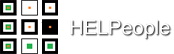 Software Project Management PlanTeam T-MIPwww.tmip-helpeople.comTeam Members:Taraneh ParvareshMairon ToçiIan BùiPooria Kamran RashaniTable of contentsRevision History	31	Introduction	41.1	Project Overview	41.2	Project Deliverables	41.3	Evolution of this document	51.4	References	51.5	Definitions, Acronyms and Abbreviations	52	Project Organization	62.1	Process Model	62.2	Organizational Structure	72.3	Project Responsibilities	73	Managerial Process	93.1	Management Objectives and Priorities	93.2	Assumptions, Dependencies and Constraints	93.3	Risk Management	93.4	Monitoring and Controlling Mechanism	104	Technical Process	114.1	Methods, Tools and Techniques	11      4.1.1Tools	114.2	Software Documentation	114.3	Project Support Functions	115	Work Elements, Schedule, and Budget	12APPENDIX A ……………………………………....……………………………………………….......... 13(Meeting Minutes)Revision History1 - Introduction1.1 PurposeThis document describes the plan to produce a Systems Requirement Specifications (SRS) document for project HELPeople. The SRS will be used by system designers, developers and testers for implementing and testing the product. It is not a customer-facing document, but its content is derived from user requirements and needs. 1.2 Product DescriptionHELPeople is an application that runs on smart devices such as mobile phones or tablets. Its purpose it to help people communicate more easily and conveniently to accomplish certain daily tasks. Even though the app is intended primarily for the elderly and people with communicative disabilities, it may be used by anyone, even children.As an app, HELPeople itself does not perform such tasks as Reminder or Direction. Rather, HELPeople is an intelligent interface with multiple sensory inputs that seamlessly integrates with other apps built for those specific purposes, e.g. Calendar, GPS Map, etc.In essence, HELPeople is a unified interface through which disparate apps can communicate, share data, and intelligently interact with each other to serve a particular user need in a most efficient manner.The key function of HELPeople is its ability to accept multiple inputs - voice, text, touch, image, biometrics, and to respond to user input via different means: audio, visual, vibration, etc.   1.3 Project Deliverables1.4 Evolution of this documentThis plan is a living document and will be subject to change as the project moves forward.  Changes will be noted in the “Revision History” at the beginning of the document.1.5 References[1] Lawrence Chung, Advanced Software Engineering syllabus, SYSM6309, Spring 2012.  http://www.utdallas.edu/~chung/SYSM6309/1.6 Definitions, Acronyms and Abbreviations UML:  Unified Modeling LanguageSRS: System Requirements SpecificationSPMP:  Software Project Management Plan2 - Project Organization2.1 Process ModelTeam T-MIP will be utilizing the Spiral Model for the first two iterations of the Requirements Engineering.  By using this model, Team T-MIP will be able to perform “analysis and negotiation” and be able to go back and perform the process a second time for a much more improved understanding of what is needed for the software.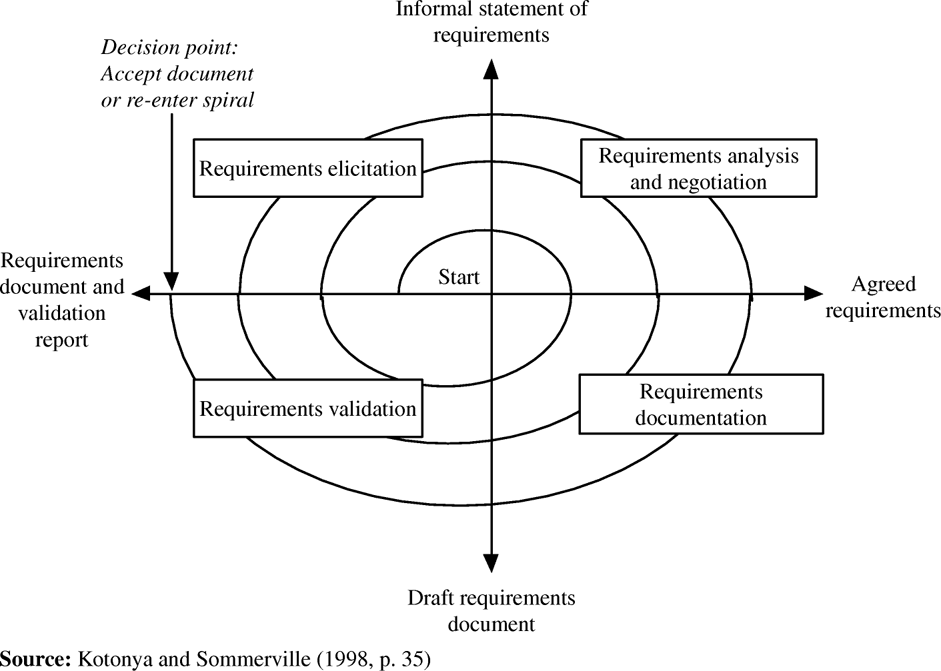 2.2 Organizational StructureThe project leads are as followsThe team is formed of 4 members in whom one person would lead the team for each phase. For the first deliverable Ian Bùi will be the Team Leader for the project.2.3 Project ResponsibilitiesAll the team members will be involved in all phases of the project life cycle.The role for each team member will change for every deliverable to help spread the workload around and ensure that no one team member is overwhelmed.Project LeaderThe Project Manager will plan, execute and finalize project according strict deadlines.  This includes acquiring resources and coordinating the efforts of team members in order to deliver projects according to plan. The Project Manager will also define the project’s objectives and oversee quality control throughout all phases. Requirement EngineerThe Requirement Engineer will be charged with working with the project stakeholders and end users to elicit, understand, analyze and make ready the documentation for the system in order to solve a given problem.  Also is responsible for assisting the Project Leader in elaborating on requirements and dependencies.Quality AssuranceThe Quality Assurance will collaborate with Project Leader to determine that the existing standards of the process are satisfactory and follow safety regulations.   System/Interface DesignThe system/interface designer will work under the direction of project leader and is central to the process of designing mockups for the clearly defined requirements. Also is responsible for the team website and different creative decisions. DocumentationTrack changes during the project / Meeting minutes / Update documents with the last changes. 3 - Managerial Process3.1 Management Objectives and PrioritiesTeam leader will maintain the responsibility of maintaining and containing the project schedule and ensuring that all work items are completed and on schedule. Leadership is also responsible for the creation of all deliverables and scheduling/running meetings.3.2 Assumptions, Dependencies and ConstraintsAssumptions:Team members are assumed to be able to perform and stay involved in the tasks that they are assignedTeam members will not need assistance in performing the duties that they have been assignedTeam members have access to computers and the needed software / toolsDependencies:Documented and accurate communication between team membersTeam members completing assigned tasks on timeDecisions made in a timely mannerDeadlines set ConstraintsIf a deadline is unable to be met, it is to be communicated to all members 48 hours in advanceIf a member is unable to complete an assigned task, it is to communicated to the team leader to assist or reassign projects3.3 Risk ManagementTo reduce the high failure rate of this high technological project we have to develop a better understanding of the dimensions of our project risk and how they can affect project performance.   Our project may encounter various types of risks:Technical risks include problems with project size, project functionality, platforms, methods, standards, or processes. These risks may result from excessive constraints, lack of experience, poorly defined requirements, or dependencies outside the direct control of the project team.Management risks include lack of planning, communications problems, organizational issues, lack of authority and control problems.Contractual and legal risks include changing requirements, market-driven schedules, health & safety issues, government regulation and product warranty issues.Other resource risks include inadequate tools, inadequate facilities, unavailability of computer resources and slow response times.3.4 Monitoring and Controlling MechanismWeekly meetings and online communications are documented.  Decisions are made by a voting process after some discussion.  Some decisions are made, however, by phase leader like when and where to meet.4 - Technical Process4.1 Methods, Tools and Techniques4.1.1 ToolsDropboxa general depository for documents (images, minutes, etc…)EmailInternal, external and interpersonal communicationMicrosoft Office ProductsDocumentation applications for formal deliverablesAdobe ProductsCreate mockups and graphical user interfacesStarUMLFormal diagramming languageWeb Designer Premium Create a webpage with web standards suitable for different platforms and browsers LucidChart Demoeasy tool to mock up an iPhone.  Team ViewerWeb conferencing solution used for online meetings.4.2 Software DocumentationStarUML diagrams will be provided after initial iteration.  We will not implement the software itself according to provided documents. We will skip the coding part but deliver all required documents for design and implement the software.4.3 Project Support FunctionsWeekly meetings minutes will help to bring out and share our ideas to drive the project forward.5 - Work Elements, Schedule, and BudgetBudget for this project is nil.  This project scheduled to be completed by May 19th 2012. Here is the outline of the timeline of major milestones:APPENDIX AMeeting MinutesDate: January 19, 2012 (6:30-8:00pm)Place: UTD Student CenterParticipants: Ian Bui (Leader), Taraneh Parvaresh, Pooria Kamran, Mairon TociActivities:1.Agree on the project2.Discuss general product features3.Choose a team name4.Divide tasks and responsibilities:a. Mairon - Build websiteb. Taraneh/Pooria - 1st draft of Project Planc. Ian - Product Description5.Set up next meetingDate: January 25, 2012 (11:30-12:30pm)Place: UTD Student Service CenterParticipants: Ian Bui (Leader), Taraneh Parvaresh, Pooria KamranAbsent: Mairon Toçi (Taking care of building the website) Activities:1.Discuss general product features2.Add minutes of meeting to SPMP document3.Divide tasks and responsibilities:a. Mairon - Update website and update Tools and constraints section in documentb. Pooria – Edit Project Planc. Taraneh - Look for versioning software, add appendixd. Ian – Edit Product Description 4.Deliver SRS document instead of WRS5.Decided User Manual is not a deliverable6.Deliver “Traceability Matrix” in SRS documentDate: February 12, 2012 (4:00-7:00pm)Place: StarbucksParticipants: Ian Bui (Leader), Taraneh Parvaresh, Pooria Kamran, Mairon ToçiActivities:	1.Discuss about the scope of project and the whole idea that we will work on it2.We came up to build our application to be useful for 5 categories of people as below:- Visual impairment	- Hearing impairment	- Mobility impairment	- Old people	- Normal people3.Define Input/output of the application 	Inputs: Audio, Touch, Camera, Wireless Device, Keyboard, 3rd party Apps	Outputs: Speaker, Visual Screen, Vibration, 3rd part Apps4.We defined each input/output for different groups according to above-mentioned category5.We categorized the type of applications that we shall use in to 3 groups of Internal apps, External apps and Network apps.6. We discussed to have a new feature in HELP application as “Family tree” Date: February 19, 2012 (4:00-6:00pm)Place: UTD McDormett LibraryParticipants: Ian Bui (Leader), Taraneh Parvaresh, Pooria Kamran, Mairon ToçiActivities:1.Discuss about “screen reader” and “voice commander” that are 2 useful tools, which we will use them in HELP 2.Listed out basic functionalities of the system 	- Text to Speech	- Speech to Text	- Voice Commander	- Screen Reader	- API	- Image Recognition3.Listed the apps in 4 different groups that we should use or develop in our project (Internal apps, External apps, Network apps and New apps)	Internal Apps:CalendarContactsClockGalleryCameraGPSWeb BrowserExternal Apps:MusicRadioNewsWeatherNetwork Apps:SMSMMSEmailVoicemailDialerNew Apps:Family TreeEmergencyMedicalBack Track4.We agreed each one categorize these apps into levels so we can come up with final solution to put one icon for them in the main menu and place the rest as submenus for the first layer5.Install Team Viewer and use it for our conference calls 6.Set up conference call for Tuesday 21 FebDate: February 21, 2012 (12:00-13:00pm)Place: Conference CallParticipants: Ian Bui (Leader), Taraneh Parvaresh, Pooria Kamran, Mairon Toçi Activities:1.Discussed about the categorization of different parts of the application2.Discussed about the main layout of application UI3.We will have large icons together with text for the main menu and subcategories will be defined in second page under the main menu items4.We will have some main buttons in all pages like emergency, commander, and home icon4.Defined responsibilities:	Taraneh & Pooria: Start the draft version of WRS	Mairon: Mockups and UI templatesIan: List of use cases and functional requirements and prepare the definition of the projectDate: February 26, 2012 (3:30-6:30pm)Place: UTD SOM 2.901Participants: Ian Bui (Leader), Taraneh Parvaresh, Pooria Kamran, Mairon Toçi Activities:1.Finalized input and output methods and add keyboard as input and vibration for output2.Discussed about configuration section to cover below settings:InstallUninstallUpdateCustomize3.Grouped the application types as below:	A) ResidentNativeExternalIntegratedStandalone	B) Non-ResidentNetwork BasedInternet Based	4.How to manage apps:ADD appRemove appList appsLaunch an appSwitch between apps	Close current appLeave the previous app runningClose appFor external apps we need to think about later on if we want to have the possibility to launch them from HELPeople or not.5.We listed some requirements:	# Product should be able to accept commands either with voice or touch	# Product should respond to each command either visually or with voice# Product should be able to describe each menu element on the screen orally# Emergency icon should be available to call 911 or a family member#Product should have access to most used apps via “H” button in all pages...6. We divided the responsibilities so each person make his/her part ready and on 4th march we’ll go to review themIan: Domain requirementsTaraneh: Functional RequirementsPooria: Non-Functional RequirementsMairon: User ManualDate: March 4, 2012 (4:00-6:00pm)Place: UTD SOM 2.901Participants: Ian Bui (Leader), Taraneh Parvaresh, Pooria Kamran, Mairon Toçi Activities:1.We went through each of the requirements together and give feedback2.We come up to have different user profiles for the system so user can choose to have each of them to interact with the product3. We went through WRS document to check the template and make sure what else we need to deliverDate: March 7, 2012 (12:00-13:00pm)Place: Conference CallParticipants: Ian Bui (Leader), Taraneh Parvaresh, Pooria Kamran, Mairon Toçi Activities:1.We went through each of the requirements and issues together and give feedback2.Discussed about the scenario and how to develop it3.Discussed about the presentation4.Put deadline to make revised documents ready for 9th MarchDate: March 9, 2012 (12:30-13:30pm)Place: Conference CallParticipants: Ian Bui (Leader), Taraneh Parvaresh, Pooria Kamran, Mairon Toçi Activities:1.We went through each of the documents and presentation to make sure everything is ready2.Discussed about the Traceability Matrix and decided to keep it as it is and get the feedback about the procedure from Dr.Chung3. Agreed to make some small changes on software project plan document to have the updated one4.Split the task for tomorrow’s presentation and defined for each section who is going to take the lead5.Finalize all the documents and submit them before 5PM to Dr.ChungDate: March 22, 2012 (12:00-14:30pm)Place: Conference CallParticipants: Taraneh Parvaresh (Leader), Ian Bui, Pooria Kamran, Mairon Toçi Activities:1.We went through all issues for domain requirements and revised requirements for domain part.2.We went through all issues for functional requirements and revised them based on better understanding of the product3.We decide that in next phase we need to define some user interface requirements as we have some of them in this phase but for more details we need to mention them precisely.Date: March 23, 2012 (12:00-14:00pm)Place: Conference CallParticipants:  Taraneh Parvaresh (Leader), Ian Bui, Pooria Kamran, Mairon Toçi Activities:1.We went through all non-functional issues and elaborate them more accurately 2.We agreed to change some part of setting in user manual, so we will have 2 settings in our product one would be general setting for the product like settings related to user profile selection and the other setting would be specifically for each of the applications like “sort”.3.User manual needs some changes related to setting section4.Imrpoved non-functional requirements need to revised 5.Creep rate section needs to be added to our documents6.Update Traceability MatrixDate: April 3, 2012 (11:00 AM-12:00pm)Place: Conference CallParticipants: Mairon Toçi (Leader), Ian Bui, Pooria Kamran, Taraneh ParvareshActivities:We went through Product Specification documentWe split the work as below:Ian (Section 1,2,3)Taraneh (Sections 4 & 6)Pooria (Sections 7 & 9)Mairon (Sections 5,10 and Appendix)Schedule next meeting for 11 AprilDate: April 11, 2012 (12:00 -14:00pm)Place: Conference CallParticipants: Mairon Toçi (Leader), Ian Bui, Pooria Kamran, Taraneh ParvareshActivities:We went through Product Specification document to review what each team member wrote regarding his/her sectionWe went through the Diagrams which we need to have I our document We went through process documentSplit the work to start working on process document (Ian)Draw the Diagrams (Mairon)Come up with some use cases (Taraneh & Pooria)Schedule next meeting for 16th AprilDate: April 16, 2012 (11:00 AM-12:00pm)Place: Conference CallParticipants: Mairon Toçi (Leader), Ian Bui, Pooria Kamran, Taraneh ParvareshActivities:We went through Ian’s power point regarding process specificationWe decided to put some important use cases as a sample at the end of Vision documentWe went through Mairon’s SG diagramSplit the work as belowTaraneh: Add description to use cases and add 3 functional requirements to WRS and preliminary documentPooria: Add 3 new non-functional requirements to WRS and preliminary documentMairon: Draw the diagrams, update user manualIan: Prepare Process document based on his power pointSchedule next meeting for 19th AprilDate: April 19, 2012 (12:00-2:00pm)Place: Conference CallParticipants: Mairon Toçi (Leader), Ian Bui, Pooria Kamran, Taraneh ParvareshActivities:We went through Ian’s process documentWe went through Mairon’s DiagramsWe reviewed new added functional and non-functional requirementsWe split the remaining tasks as belowTaraneh: Add use case specification as Appendix at the end of the vision document, update newly added functional requirements, update MOM according to today’s meetingPooria: Update non-functional requirements in WRS and Preliminary Definition documentMairon: update user manual to add new functions to “Life” section, Add SIG diagram to Appendix section of vision document, review and add Glossary and References for process documentIan: provide Goal model diagram and Domain Model Diagram, update Process documentWe put the deadline to Friday 4PM to make all documents ready and send them to Dr.ChungVersionDateCommentsAuthor0.0January 22, 2012Initial Version.  Includes team members, deliverable milestones, team website, introduction, project organization summary.Taraneh/Pooria0.1January 24Revised Introduction. Split into Purpose and Product DescriptionIan Bui0.2January 25Revised Managerial Process. Updated tools and website Mairon Toçi0.3January 25First team reviewT.I.P0.4January 25Add constraints; Appendix for Meeting; Table of DeliverablesMaironTaraneh1.0January 26First formal version to turn inIan1.1February 19Update minutes of meetingTaraneh1.2February 21Update minutes of meetingTaraneh1.3March 09Update ToolsMairon1.4March 09Update minutes of meetingTaraneh1.5March 23Update minutes of meetingTaraneh1.6April 17Update minutes of meetingTaraneh1.7April 19Update minutes of meetingTaranehPhaseDeliverablesDateInitialPreliminary project planURLJanuary 28, 2012Phase 1 InterimRevised Software Project Management PlanPowerPoint PresentationPreliminary WebsiteMockupsInitial SRS documentMarch 10, 2012Phase 1 FinalRevised Software Project Management PlanWRS – Improved UnderstandingPreliminary Traceability MatrixPrototypeMarch 24, 2012Phase 2 InterimRevised Software Project Management PlanSRS Traceability MatrixPresentation - possibleApril 21, 2012Phase 2 FinalRevised Software Project Management PlanSRSTraceability MatrixPrototypePresentationMay 19, 2012PhaseLeaderDatesPhase 1 InterimIan BùiJan 14th – March 10th 2012Phase 1 FinalTaraneh ParvareshMarch 11th – March 24thPhase 2 InterimMairon ToçiMarch 25th – April 21thPhase 2 FinalPooria Kamran RashaniApril 22th – May 19thPhaseRoleIanTaranehMaironPooria1 InterimProject LeaderX1 InterimRequirement EngineerXXX1 InterimQuality AssuranceXX1 InterimSystem/Interface DesignXX1 InterimDocumentation XX1 FinalProject LeaderX1 FinalRequirement EngineerXXX1 FinalQuality AssuranceXX1 FinalSystem/Interface DesignXX1 FinalDocumentation XX2 InterimProject LeaderX2 InterimRequirement EngineerXXX2 InterimQuality AssuranceXX2 InterimSystem/Interface DesignXX2 InterimDocumentation XX2 FinalProject LeaderX2 FinalRequirement EngineerXXX2 FinalQuality AssuranceXX2 FinalSystem/Interface DesignXX2 FinalDocumentation XXMilestoneDateInitial Project PlanJan 28th 2012Interim Project I PresentationMar 10th 2012Final Project I PresentationMar 24th 2012Interim Project II PresentationApr 21st 2012Final Project II Presentation May 19th 2012